Kärntner HallenmeisterschaftenKurze Bahn (25m)Villach (AUT)8 - 9 März 2014Wettkämpfe Herren: Wettkämpfe Damen: Teilnehmende Vereine / Nationen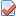 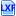 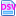 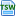 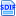 VereinRegionNationGoldSilberBronzeTotalVolksbank SpittalLSV KaerntenAUT593518112SV WoertherseeLSV KaerntenAUT403438112Schwimmverein-Donau Chemie-St.Veit GlanLSV KaerntenAUT31161764SV VillachLSV KaerntenAUT8201341Wolfsberger SVLSV KaerntenAUT38112ATUS GrazLSV SteiermarkAUT3--3SV PaternionLSV KaerntenAUT16512